msev` weÁwß									13 b‡f¤^i 2021weì/11/2021/432eivei: evZ©v m¤úv`K/ cÖavb cÖwZ‡e`K/ GmvBb‡g›U GwWUi/ weR‡bm GwWUiwe‡ìi jwRw÷Km Bbd«v÷ªvKPvi †W‡fjc‡g›U IqvwK©s KwgwUi mfvRvZxq jwRw÷Km †KŠkj cÖYq‡bi AvnŸvb†`‡ki idZvwb cÖe„w× evov‡Z jwRw÷Km AeKvVv‡gv Dbœq‡bi D‡Ï‡k 2020 mv‡j cÖavbgš¿xi Kvh©vjq I weR‡bm Bwbwk‡qwUf wjwWs †W‡fjc‡g‡›Ui (weì) †hŠ_ D‡`¨v‡M jwRw÷Km Bbd«v÷ªvKPvi †W‡fjc‡g›Ub IqvwK©s KwgwU MwVZ nq| AvR 13 b‡f¤^i 2021 Zvwi‡L KwgwUi wØZxq mfv AbywôZ n‡q‡Q| G‡Z †hŠ_-mfvcwZZ¡ K‡i‡Qb cÖavbgš¿xi Kvh©vj‡qi mwPe †gv. †Zvdv¾j †nv‡mb wgqv I we‡ìi †Pqvicvm©b Aveyj Kv‡mg Lvb| GQvovI miKvwi I †emiKvwi Lv‡Zi cÖwZwbwa, Dbœqb mn‡hvMx I GKv‡Wwgqvi cÖwZwbwaiv ‰eV‡K Zv‡`i g~j¨evb e³e¨ †i‡L‡Qb|cÖavbgš¿xi Kvh©vj‡qi mwPe †Zvdv¾j †nv‡mb wgqv e‡jb, evsjv‡`k eZ©gv‡b GKwU A_©‰bwZK DËi‡Yi ga¨ w`‡q hv‡”Q, hv wKbv Avgv‡`i Rb¨ BwZevPK| G mg‡q A_©‰bwZK cÖe„w×‡K Z¡ivwš^Z Ki‡Z †emiKvwi LvZ‡K mnvqZvi †Kv‡bv weKí †bB| †emiKvwi Lv‡Zi Rb¨ me‡P‡q ¸iæZ¡c~Y© n‡jv jwRw÷Km AeKvVv‡gv| eZ©gv‡b †`‡ki jwRw÷Km e¨q Ab¨ A‡bK †`‡ki Zzjbvq †ewk| Gi mgvav‡b Avgv‡`i‡K ‰ewk^K †cÖÿvc‡U mvgwMÖK mvcøvB †PBb wb‡q wPšÍv Ki‡Z n‡e| jwRw÷Km‡K cÖvavb¨kxj LvZ wn‡m‡e we‡ePbv Ki‡Z n‡e| miKvwi I †emiKvwi Lv‡Zi †hŠ_ D‡`¨v‡M jwRw÷K‡mi Rb¨ A¨vW‡fvK¨vwm Kiv Riæwi| jwRw÷Km n‡jv cÖe„w×i cÖavb PvwjKvkw³| we‡`wk wewb‡qvM AvKl©‡Y Avgv‡`i‡K jwRw÷Km Lv‡Z wewb‡qvM evov‡Z n‡e| Avgv‡`i GLb Bb‡f›Uwi g¨v‡bR‡g‡›Ui w`‡K bRi w`‡Z n‡e| jwRw÷Km Lv‡Zi Dbœq‡b Avgv‡`i GKwU RvZxq jwRw÷Km bxwZ cÖ‡qvRb| Gi Rb¨ †emiKvwi LvZ †_‡K Avgv‡`i f¨vjyW †WUv mieivn Ki‡Z n‡e|we‡ìi †Pqvicvm©b Aveyj Kv‡mg Lvb e‡jb, Dbœqbkxj †`k¸‡jv jwRw÷Km cwi‡ek Dbœq‡b Zv‡`i wRwWwci 9-10 kZvsk wewb‡qvM Ki‡Q| jwRw÷Km Dbœq‡bi me‡P‡q fv‡jv D`vniY n‡jv Pxb, fviZ I wf‡qZbvg| evsjv‡`‡ki jwRw÷Km e¨e¯’vi cÖavb mgm¨v¸‡jv wbimb Ki‡Z MVbMZ ms¯‹vi Avb‡Z n‡e| wZwb AeKvVv‡gv LvZ‡K cÖvavb¨kxj Lv‡Zi cvkvcvwk m¤¢vebvgq LvZ wn‡m‡e †NvlYvi Ges G Lv‡Z †`wk I we‡`wk wewb‡qvM AvKl©‡Y mwVK cÖ‡Yv`bv cÖ`v‡bi `vwe Rvbvb|XvKv †P¤^vi Ae Kgvm© A¨vÛ BÛvw÷ªi (wWwmwmAvB) †cÖwm‡W›U wiRIqvb ingvb jwRw÷Km Lv‡Zi mgm¨v wbim‡b wKQz mywbw`©ó mgvav‡bi Dci †Rvi †`b| hvi g‡a¨ i‡q‡Q: 1) jwRw÷Km‡K wkí bxwZ‡Z GKwU LvZ wn‡m‡e AšÍfz©³ Kiv; 2) wkívq‡bi we‡K›`ªxKiY wbwðZ Ki‡Z wfbœ wfbœ cÖ‡Yv`bvi e¨e¯’v (D`vniY¯^iƒc: XvKvq KviLvbv ¯’vc‡b †Kv‡bv KiQvo bq, Ab¨w`‡K Lyjbvq ev GiKg †Kv‡bv AÂ‡j KviLvbv ¯’vc‡b 15 eQ‡ii KiQvo); 3) wegvbe›`i, mgy`ªe›`i I †ijc_‡K †emiKvwiKiY; 4) wkí bxwZ cÖ¯‘‡Z we‡kl cÖwKDi‡g›U A¨v± we‡ePbvq †bqv|wPUvMs †P¤^vi Ae Kgvm© A¨vÛ BÛvw÷ªi (wmwmwmAvB) †cÖwm‡W›U gvneyeyj Avjg e‡jb, PÆMÖv‡g Kb‡UBbvi †XvKvi I †ei nevi Ges UªvK ivLvi wel‡q †Kv‡bv bxwZgvjv †bB| G mgm¨v wbim‡b GKwU †K›`ªxq UªvK Uvwg©bvj ¯’vcb Kiv cÖ‡qvRb| moKc‡_i Dci AwZ-wbf©ikxjZv Kgv‡Z Avgv‡`i‡K Rj-‡hvMv‡hv‡Mi w`‡K †ewk bRi w`‡Z n‡e| Rj-‡hvMv‡hv‡Mi ci †ewk cÖvavb¨ w`‡Z †ijc‡_i Dci| XvKv-PÆMÖvg gnvmo‡Ki hvbRU Kgv‡Z moKwU‡K 8-‡j‡b iƒcvšÍwiZ Ki‡Z n‡e|we‡ìi cÖavb wbe©vnx Kg©KZ©v †di‡`Šm Aviv †eMg Zuvi Dc¯’vcbvq Rvbvb, RvZxq wkíbxwZ 2021 G GKwU Avjv`v Aa¨v‡q jwRw÷Km I Gi Dc-LvZ¸‡jv‡K AwZ-cÖvavb¨kxj LvZ wn‡m‡e hy³ Ki‡Z I G Lv‡Zi Rb¨ wewb‡qvM cÖ‡Yv`bv †NvlYv Ki‡Z weì I wkí gš¿Yvjq †hŠ_fv‡e KvR Ki‡Q| wZwb e‡jb, 8g cÂgevwl©K cwiKíbv I cvi‡¯úKwUf cø¨vb 2041 Gi jÿ¨¸‡jv ev¯Íevq‡b cÖ‡qvRbxq wewb‡qvM AvKl©Y I idZvwb e„w×‡Z RvZxq mgwš^Z jwRw÷Km bxwZ ev gv÷vi cø¨vb MVb I ev¯Íevqb ¸iæZ¡c~Y© f‚wgKv ivL‡Z cv‡i|evsjv‡`k Bbj¨vÛ Kb‡UBbvi wW‡cv A¨v‡mvwm‡qk‡bi (weAvBwmwWG) cwiPvjK K¨v‡Þb Kvgiæj Bmjvg gRyg`vi e‡jb, R¦vjvwbi ewa©Z `vg Kb‡UBbvi n¨vÛwjs‡qi cwienb e¨q Ges GKB m‡½ Wzwqs weR‡b‡mi e¨q evov‡e| Kgcøv‡qÝ Bmy¨‡Z ms‡kvab Avbv †M‡j †µZv I idZvwb evov‡bv Avgv‡`i Rb¨ mnR n‡e| jwRw÷Km e¨q Kgv‡Z n‡j Avgv‡`i‡K e›`‡i Kb‡UBbvi n¨vÛwjs‡qi e¨q Kwg‡q Avb‡Z n‡e| †h‡nZz †emiKvwi Ad-WK h‡_ó ¯^qsm¤ú~Y©, myZivs Avg`vwb c‡Y¨i n¨vÛwjs Ad-W‡Ki Kv‡Q n¯ÍvšÍi Kiv †h‡Z cv‡i| AvBwmwW I cÖvB‡fU Ad-WK‡K wewb‡qvM cÖ‡Yv`bv cÖ`vb Kiv cÖ‡qvRb|ZvwZqvbv †civëv KzB‡ivm, wmwbqi cwienb we‡klÁ, `wÿY Gwkqv UªvÝ‡cvU©, wek^e¨vsK, ÔwiwWDwms jwRw÷Km K÷m Uz Gb‡nÝ evsjv‡`kÕm †UªW KgwcwUwUf‡bm A¨vÛ G·‡cvU© †MÖv_©Õ kxl©K g~j Dc¯’vcbvq e‡jb, evwYR¨ cÖwZ‡hvwMZv Dbœqb, idZvwb cÖe„w× I wewb‡qvM cwi‡ek Dbœq‡b jwRw÷Km cwiw¯’wZi cwiw¯’wZi Dbœq‡bi †Kv‡bv weKí †bB| jwRw÷Km e¨‡qi Kvi‡Y mvgwMÖK Drcv`b I e¨emvq cwiPvjb e¨q 4.5-48 kZvsk e„w× cvq| wZwb Rvbvb, RvZxq mgwš^Z jwRw÷Km gv÷vi cø¨vb cÖYqb, e›`‡ii cY¨ DVv bvgvi mgq n«vm Ges gnvmo‡Ki myô e¨e¯’vcbv †`‡ki idZvwb 19 kZvsk e„w× Ki‡e| jwRw÷Km Lv‡Zi mgm¨v wbim‡b e›`i I e›`i knimg~‡ni g‡a¨ mgš^q Ges moK, †ij I Rjc‡_i ga¨Kvi ms‡hvM¯’vcb ¸iæZ¡c~Y© f‚wgKv ivL‡Z cv‡i|A¨vg‡P‡gi †cÖwm‡W›U ˆmq` Gikv` Avn‡g` cvbMuvI e›`i I axivkÖg cÖK‡íi h_vh_ e¨env‡ii Dci †Rviv‡ivc K‡ib| wZwb e‡jb, cvbMuvI e›`i‡K h_vh_fv‡e Kv‡R jvMv‡bv †M‡j jwRw÷Km e¨q 25 kZvsk K‡g Avm‡e| jwRw÷Km e¨q Kgv‡bvi cvkvcvwk wZwb wMÖb jwRw÷K‡mi Dci ¸iæZ¡v‡ivc K‡ib| Zuvi g‡Z, †`‡ki †d«BU d‡ivqvW©vi‡`i g‡a¨ 98 kZvskB cÖhyw³i w`K †_‡K ¯^qsm¤ú~b© bq| G wel‡q Avgv‡`i ¸iæZ¡ †`qv cÖ‡qvRb|evsjv‡`k †d«BU d‡ivqvW©vim A¨v‡mvwm‡qk‡bi †cÖwm‡W›U Kwei Avn‡g` nhiZ kvnRvjvj AvšÍR©vwZK wegvbe›`i‡K DbœZ Kiv I Gi h_vh_ e¨env‡ii wel‡q ¸iæZ¡v‡ivc K‡ib|cwjwm G·‡P‡Äi †Pqvig¨vb gvmiæi wiqvR e‡jb, idZvwb wbf©i cÖe„w× I idZvwb ˆewPÎ¨ wbwðZ Ki‡Z GKwU Kvh©Ki jwRw÷Km e¨e¯’vi †Kv‡bv weKí †bB| ¯^‡ívbœZ †`k †_‡K Dbœqbkxj †`‡k DbœxZ nIqvi ci hw` Avgiv wRGmwc+ cwiw¯’wZ‡K AwZµg Ki‡Z bv cvwi Zvn‡j Avgv‡`i‡K cÖvq 12 kZvsk GgGdGb ïé (†gv÷-d¨vfiW b¨vkb wWDwU) cwi‡kva Ki‡Z n‡e| wZwb wKQz mywbw`©ó mycvwi‡ki Dci †Rvi †`b, hvi g‡a¨ i‡q‡Q: RvZxq jwRw÷K bxwZ cÖYqY I ev¯Íevqb, Drcv`bgyLx cÖwZôvbmg~‡ni jwRw÷Km Pvwn`v kYv³KiY, cÖvavb¨kxj LvZ kYv³KiY, BZ¨vw`|‰eV‡K Av‡iv Dcw¯’Z wQ‡jb cÖavbgš¿xi Kvh©vj‡qi gnvcwiPvjK-1 †RvevB`v bvmixb, cÖavbgš¿xi Kvh©vj‡qi cwiPvjK-1 Avwbmyi ingvb, B›Uvib¨vkbvj dvBb¨vÝ  K‡c©v‡ik‡bi †R¨ô †emiKvix LvZ we‡klÁ †gvnv¤§` jyZdzjøvn mn 16wU miKvwi I †emiKvwi Lv‡Zi cÖwZwbwa| webxZ,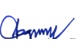 †di‡`Šm Aviv †eMg∣ wmBI∣ weì∣ †gvevBj: 01714102994 ∣ B‡gBj: ceo@buildbd.org∣ www.buildbd.org        